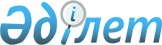 Об утверждении Положения государственного учреждения "Отдел экономики и бюджетного планирования акимата Камыстинского района"Постановление акимата Камыстинского района Костанайской области от 31 марта 2022 года № 61
      В соответствии со статьей 31 Закона Республики Казахстан "О местном государственном управлении и самоуправлении в Республике Казахстан", постановлением Правительства Республики Казахстан от 1 сентября 2021 года № 590 "О некоторых вопросах организации деятельности государственных органов и их структурных подразделений" акимат Камыстинского района ПОСТАНОВЛЯЕТ:
      1. Утвердить прилагаемое Положение о государственном учреждении "Отдел экономики и бюджетного планирования акимата Камыстинского района".
      2. Государственному учреждению "Отдел экономики и бюджетного планирования акимата Камыстинского района" в порядке, установленном законодательством Республики Казахстан обеспечить:
      1) государственную регистрацию вышеуказанного Положения в органах юстиции в установленном законодательством порядке;
      2) в течение двадцати календарных дней со дня подписания настоящего постановления направление его копии в электронном виде на казахском и русском языках в филиал Республиканского государственного предприятия на праве хозяйственного ведения "Институт законодательства и правовой информации Республики Казахстан" Министерства юстиции Республики Казахстан по Костанайской области для официального опубликования и включения в Эталонный контрольный банк нормативных правовых актов Республики Казахстан;
      3) размещение настоящего постановления на интернет-ресурсе акимата Камыстинского района после его официального опубликования.
      3. Контроль за исполнением настоящего постановления возложить на курирующего заместителя акима района Камыстинского района.
      4. Настоящее постановление вводится в действие со дня подписания. Положение о государственном учреждении "Отдел экономики и бюджетного планирования акимата Камыстинского района" 1. Общие положения
      1. Государственное учреждение "Отдел экономики и бюджетного планирования акимата Камыстинского района" является государственным органом Республики Казахстан, осуществляющим руководство в сфере стратегического, экономического и бюджетного планирования.
      2. Государственное учреждение "Отдел экономики и бюджетного планирования акимата Камыстинского района" не имеет ведомства.
      3. Государственное учреждение "Отдел экономики и бюджетного планирования акимата Камыстинского района" осуществляет свою деятельность в соответствии с Конституцией и законами Республики Казахстан, актами Президента и Правительства Республики Казахстан, иными нормативными правовыми актами, а также настоящим Положением.
      4. Государственное учреждение "Отдел экономики и бюджетного планирования акимата Камыстинского района" является юридическим лицом в организационно-правовой форме государственного учреждения, имеет печати и штампы со своим наименованием на государственном языке, бланки установленного образца, в соответствии с законодательством Республики Казахстан, счета в органах казначейства.
      5. Государственное учреждение "Отдел экономики и бюджетного планирования акимата Камыстинского района" вступает в гражданско-правовые отношения от собственного имени.
      6. Государственное учреждение "Отдел экономики и бюджетного планирования акимата Камыстинского района" имеет право выступать стороной гражданско-правовых отношений от имени государства, если оно уполномочено на это в соответствии с законодательством.
      7. Государственное учреждение "Отдел экономики и бюджетного планирования акимата Камыстинского района" по вопросам своей компетенции в установленном законодательством порядке принимает решения, оформляемые приказами руководителя государственного учреждения "Отдел экономики и бюджетного планирования акимата Камыстинского района" и другими актами, предусмотренными законодательством Республики Казахстан.
      8. Структура и лимит штатной численности Государственного учреждения "Отдел экономики и бюджетного планирования акимата Камыстинского района" утверждаются в соответствии с действующим законодательством.
      9. Местонахождение юридического лица: 110000, Республика Казахстан, Костанайская область, поселок Камысты, улица Ержанова, 61.
      10. Полное наименование государственного органа - государственное учреждение "Отдел экономики и бюджетного планирования акимата Камыстинского района".
      11. Настоящее Положение является учредительным документом государственного учреждения "Отдел экономики и бюджетного планирования акимата Камыстинского района".
      12. Финансирование деятельности государственного учреждения "Отдел экономики и бюджетного планирования акимата Камыстинского района" осуществляется из республиканского и местных бюджетов.
      13. Государственному учреждению "Отдел экономики и бюджетного планирования Камыстинского района" запрещается вступать в договорные отношения с субъектами предпринимательства на предмет выполнения обязанностей, являющихся функциями государственного учреждения "Отдел экономики и бюджетного планирования Камыстинского района".
      Если государственному учреждению "Отдел экономики и бюджетного планирования акимата Камыстинского района" законодательными актами предоставлено право осуществлять приносящую доходы деятельность, то доходы, полученные от такой деятельности, направляются в доход государственного бюджета. 2. Миссия, основные задачи, функции, права и обязанности государственного органа
      14. Миссией государственного учреждения "Отдел экономики и бюджетного планирования акимата Камыстинского района" является создание и развитие системы планирования, способствующей эффективной реализации приоритетов социально-экономического развития района, мониторинг разработанных программ в сфере развития района.
      15. Задачи:
      1) развитие системы планирования, способствующей эффективной реализации приоритетов социально-экономического развития;
      2) своевременное реагирование на изменения экономической ситуации в стране и районе и принятие мер по стабилизации экономики района;
      3) иные задачи, предусмотренные законодательством Республики Казахстан.
      16. Функции:
      1) разработка Программы развития района и плана мероприятий по реализации Программы развития района;
      2) мониторинг Программы развития района;
      3) составляет проект бюджета района и вносит его на рассмотрение бюджетной комиссии района;
      4) рассмотрение, отбор, формирование перечня бюджетных инвестиционных проектов;
      5) координация работы по обеспечению деятельности бюджетной комиссии Камыстинского района, подготовку протоколов заседаний бюджетной комиссии;
      6) рассматривает бюджетные заявки и проекты бюджетных программ, формирует заключения и направляет их на расмотрение бюджетной комиссии района;
      7) подготовка отчетов по выполнению программ, планов мероприятий, поручений Правительства Республики Кахахстан, акима и акимата области и района;
      8) оказание государственных услуг в соответствии с законодательством Республики Казахстан;
      9) осуществляет иные функции в соответствии с законодательством Республики Казахстан.
      17. Права и обязанности:
      1) запрашивать и получать необходимую информацию, документы и иные материалы от государственных органов, должностных лиц и хозяйствующих субьектов всех форм собственности;
      2) соблюдать Конституцию, законодательство Республики Казахстан, обеспечивать соблюдение и защиту прав, свобод и законных интересов граждан, рассатривать в установленные законом сроки обращения физических и юридических лиц, принимать по ним необходимые меры;
      3) осуществляет иные функции в соответствии с законодательством Республики Казахстан. 3. Организация деятельности государственного органа
      18. Руководство государственным учреждением "Отдел экономики и бюджетного планирования акимата Камыстинского района" осуществляется первым руководителем, который несет персональную ответственность за выполнение возложенных на государственное учреждение "Отдел экономики и бюджетного планирования акимата Камыстинского района" задачи и осуществление им своих функций.
      19. Первый руководитель государственного учреждения "Отдел экономики и бюджетного планирования акимата Камыстинского района" назначается на должность и освобождается от должности акимом Камыстинского района.
      20. Полномочия первого руководителя государственного учреждения "Отдел экономики и бюджетного планирования акимата Камыстинского района":
      1) представляет государственное учреждение "Отдел экономики и бюджетного планирования акимата Камыстинского района" в государственных органах, иных организациях независимо от формы собственности в соответствии с действующим законодательством Республики Казахстан;
      2) без доверенности действует от имени государственного учреждения "Отдел экономики и бюджетного планирования акимата Камыстинского района";
      3) принимает меры, направленные на противодействие коррупции в государственном учрежджении "Отдел экономики и бюджетного планирования акимата Камыстинского района", и несет персональную ответсвенность за принятие ненадлежащих антикоррупционных мер;
      4) организует и руководит работой государственного учреждения "Отдел экономики и бюджетного планирования акимата Камыстинского района" и несет персональную ответственность за выполнение возложенных задач и функций;
      5) издает приказы;
      6) подписывает служебную документацию;
      7) в установленном законодательством порядке налагает дисциплинарное взыскание и приминяет меры поощрения к сотрудникам государственного учреждения "Отдел экономики и бюджетного планирования акимата Камыстинского района";
      8) осуществляет иные полномочия в соответствии законодательством Республики Казахстан по вопросам, отнесеным к его компетенции.
      Исполнение полномочий первого руководителя государственного учреждения "Отдел экономики и бюджетного планирования акимата Камыстинского района" в период его отсутствия осуществляется лицом, его замещающим в соответствии с действующим законодательством.
      Режим работы устанавливается в соответствии с регламентом работы государственного учреждения "Отдел экономики и бюджетного пеланирования акимата Камыстинского района", утвержденного приказом первого руководителя государственного учреждения "Отдел экономики и бюджетного планирования акимата Камыстинского района". 4. Имущество государственного органа
      21. Государственное учреждение "Отдел экономики и бюджетного планирования акимата Камыстинского района" может иметь на праве оперативного управления обособленное имущество в случаях, предусмотренных законодательством.
      Имущество государственного учреждения "Отдел экономики и бюджетного планирования Камыстинского района" формируется за счет имущества, переданного ему собственником, а также имущества (включая денежные доходы), приобретенного в результате собственной деятельности и иных источников, не запрещенных законодательством Республики Казахстан.
      22. Имущество, закрепленное за государственным учреждением "Отдел экономики и бюджетного планирования Камыстинского района" относится к коммунальной собственности.
      23. Государственное учреждение "Отдел экономики и бюджетного планирования акимата Камыстинского района" не вправе самостоятельно отчуждать или иным способом распоряжаться закрепленным за ним имуществом и имуществом, приобретенным за счет средств, выданных ему по плану финансирования, если иное не установлено законодательством. 5. Реорганизация и упразднение государственного органа
      24. Реорганизация и упразднение государственного учреждения "Отдел экономики и бюджетного планирования акимата Камыстинского района" осуществляются в соответствии с законодательством Республики Казахстан.
					© 2012. РГП на ПХВ «Институт законодательства и правовой информации Республики Казахстан» Министерства юстиции Республики Казахстан
				
      Аким района 

Г. Бекмухамедов
Утвержденопостановлением акиматаКамыстинского районаот 31 марта 2022 года№ 61